Задание по математике для обучающихся группы  Т-19Добрый день. Сегодня продолжаем изучать  тему «Объемы и поверхности тел вращения». Для этого повторяем материал параграфа 22 (стр.353-360), Решаем задачи №43, № 48, №49, №50  стр.363Теперь к делуПри решении геометрических задач  ВСЕГДА и ОБЯЗАТЕЛЬНО: 1) строиться ЧЕРТЕЖ;      2) пишется ДАНО; 3) пишется НАЙТИ; 4) пишется РЕШЕНИЕ. Решения заданий «срисованных» из интернета оцениваются очень низким баллом. Решение расписывается очень подробно, это вам не алгебра, где есть алгоритмы. Приведу решение задачи №38. Поэтому, прошу всех  исправить решение задач данной темы.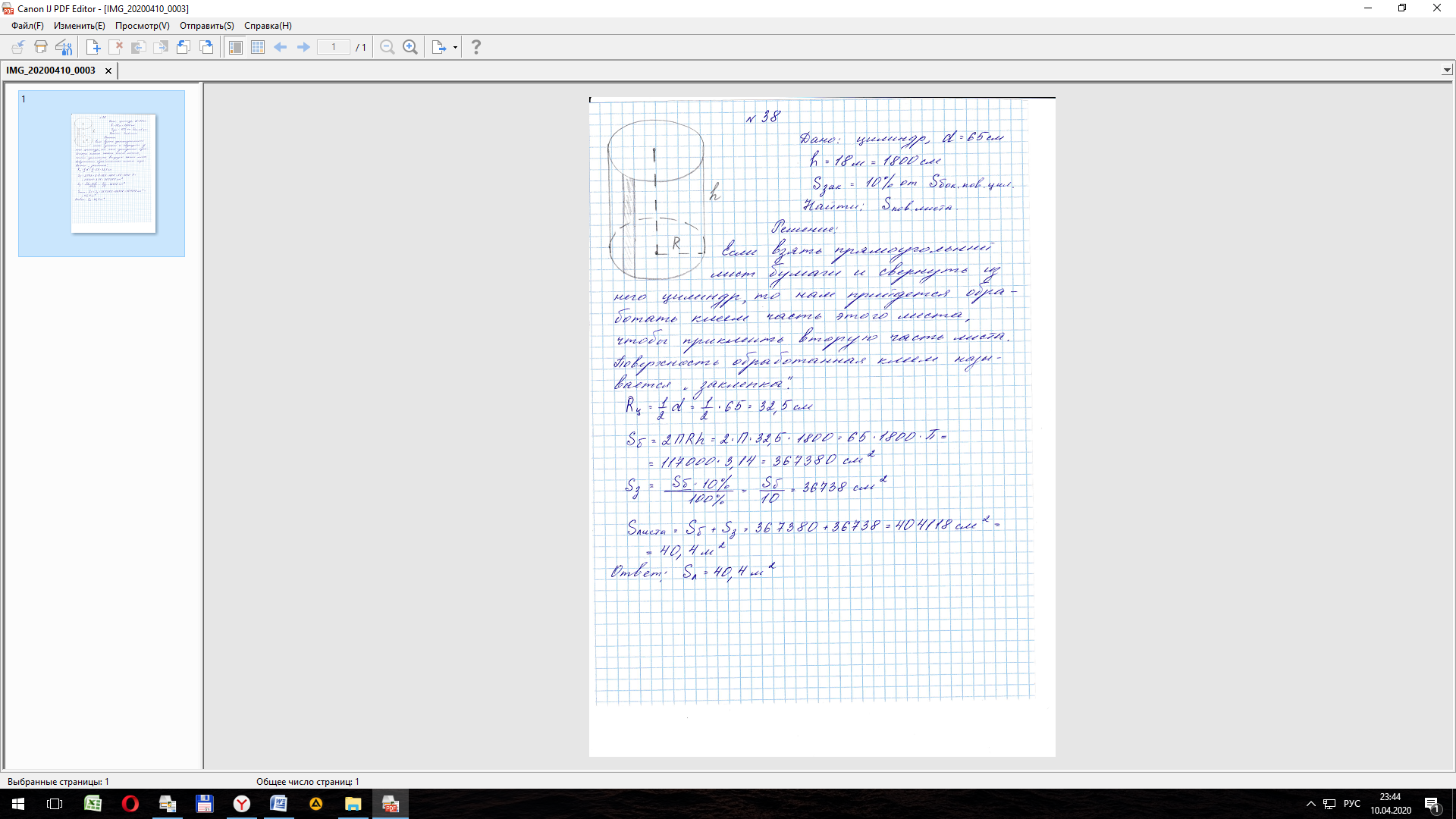 Выполненные задания отправляем мне на эл.почту по адресу  ksp.npet@mail.ru  Срок выполнения задания 13 июняПогорелов А.В. Геометрия: Учебник для 7-11 классов средней школы – 3 издание – М: Просвещение, 1992. – 387с.   учебник прилагается.